AGENDAERCOT Operations Working Group (OWG) MeetingThis will be by WebEx Only Thursday December, 17 2020 / 9:30 a.m.http://ercot.webex.com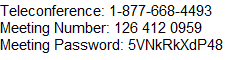      1.Antitrust AdmonitionR. Floyd     2.ERCOT Updates and System Operation ReportERCOT Staff     3.Texas Reliability Entity Report: Fall standards and compliance workshop was held yesterday. Texas RE Staff     4.NOGRR219, NPRR1045 Transmission Operator Definition and Designation: D. Fohn5.NOGRR215 Limited Use of RAS. Another Joint meeting with CMWG is scheduled for 01/11/2020.R. Floyd6.Nominations for OWG Chair, Vice Chair and Sub-ChairR. Floyd7.Other BusinessR. Floyd8. AdjournR. Floyd